World War II- Stolen ArtKentucky Gateway Museum Medley Box InventoryStory/Art Boards, SA1-24Hixson Newspaper Article: Stolen Art“Degenerate Musik” Program“Degenerate Musik” NarrativeDVD- Monuments Men          Based on the true story of the greatest treasure hunt in history, The Monuments Men centers      around an unlikely WWII platoon, tasked with going into Germany to rescue artistic masterpieces from Nazi thieves and returning them to their rightful owners. In a seemingly impossible mission, the Monuments Men, as they were called, find themselves risking their lives in a race against time to avoid the destruction of 1,000 years of culture.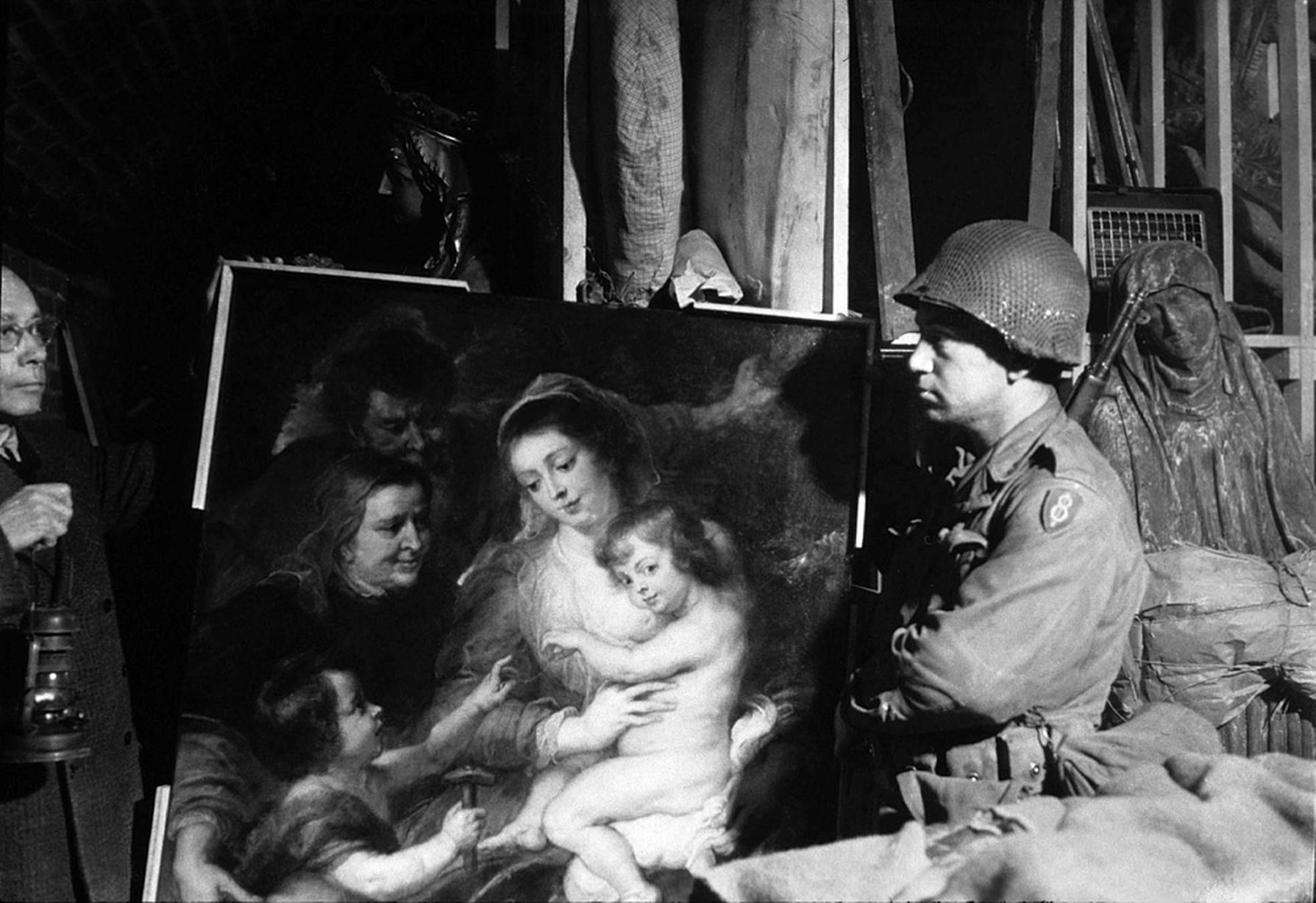 